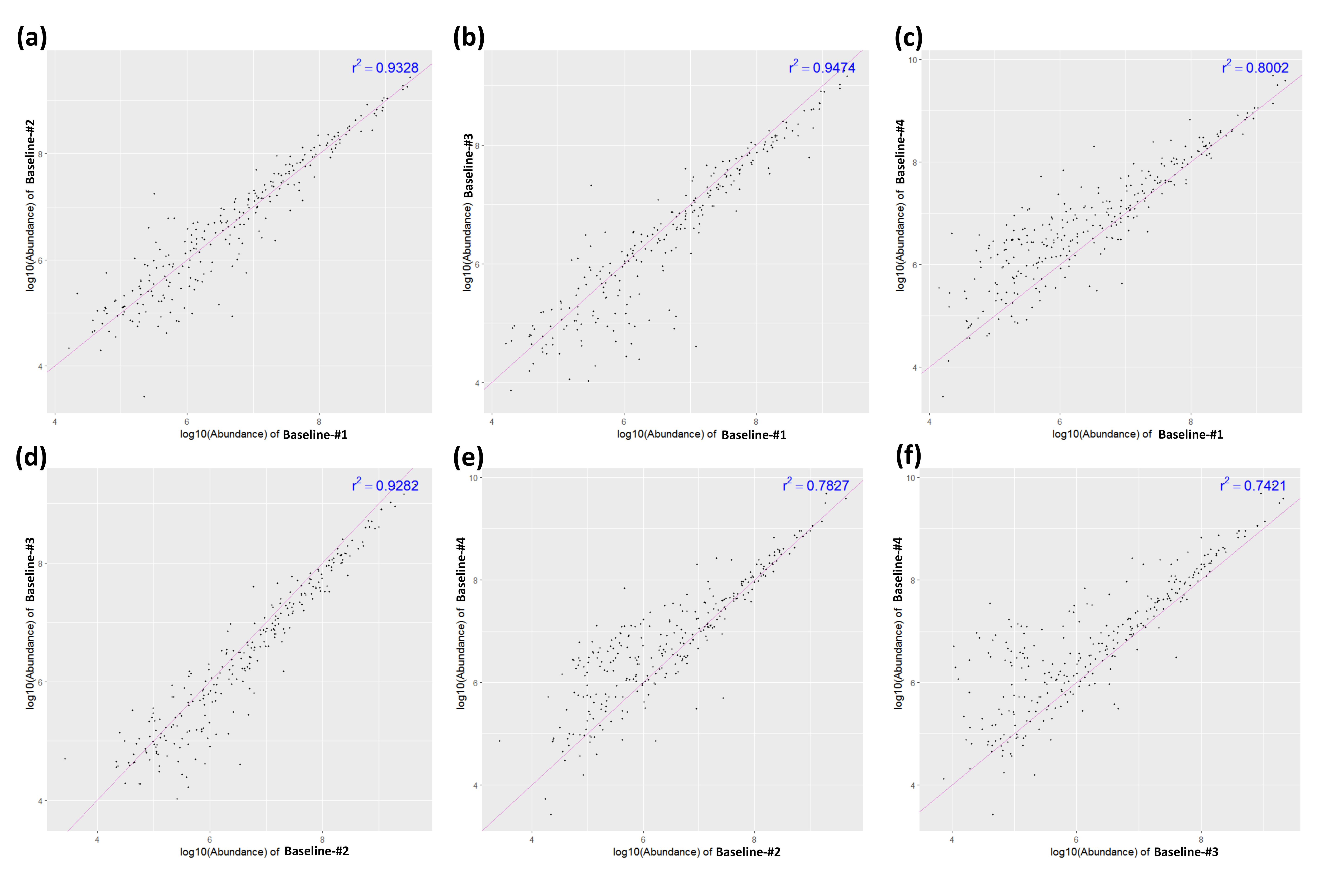 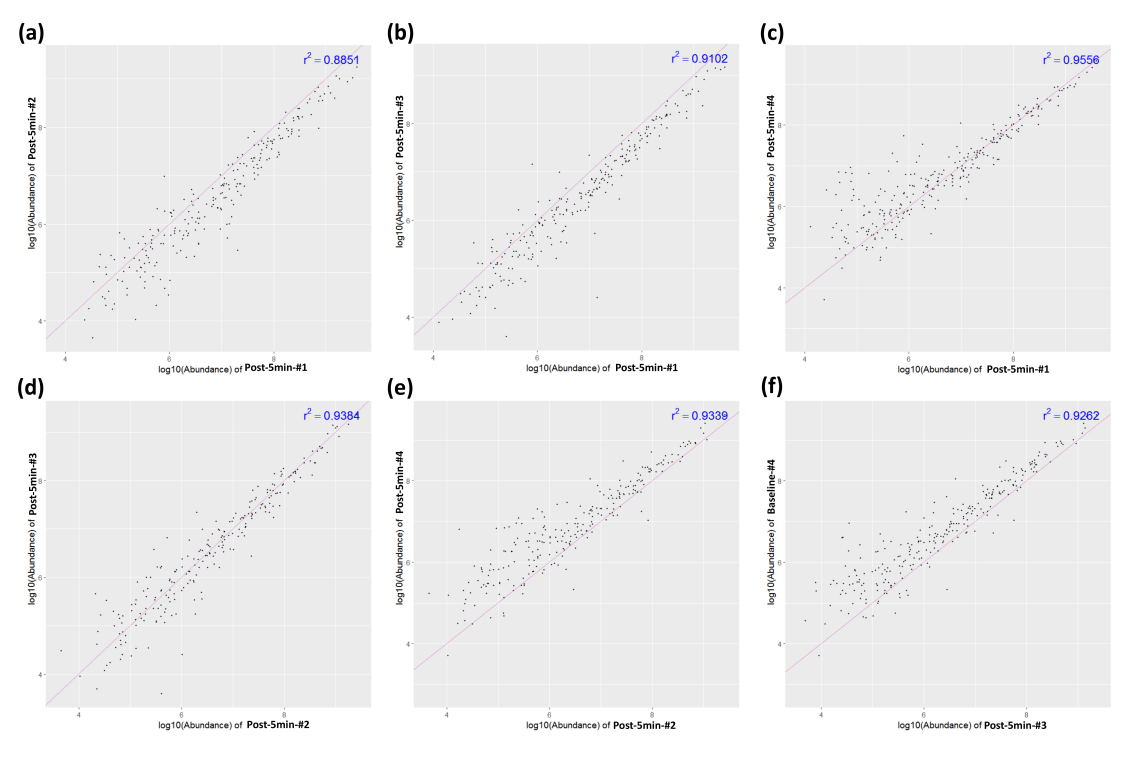 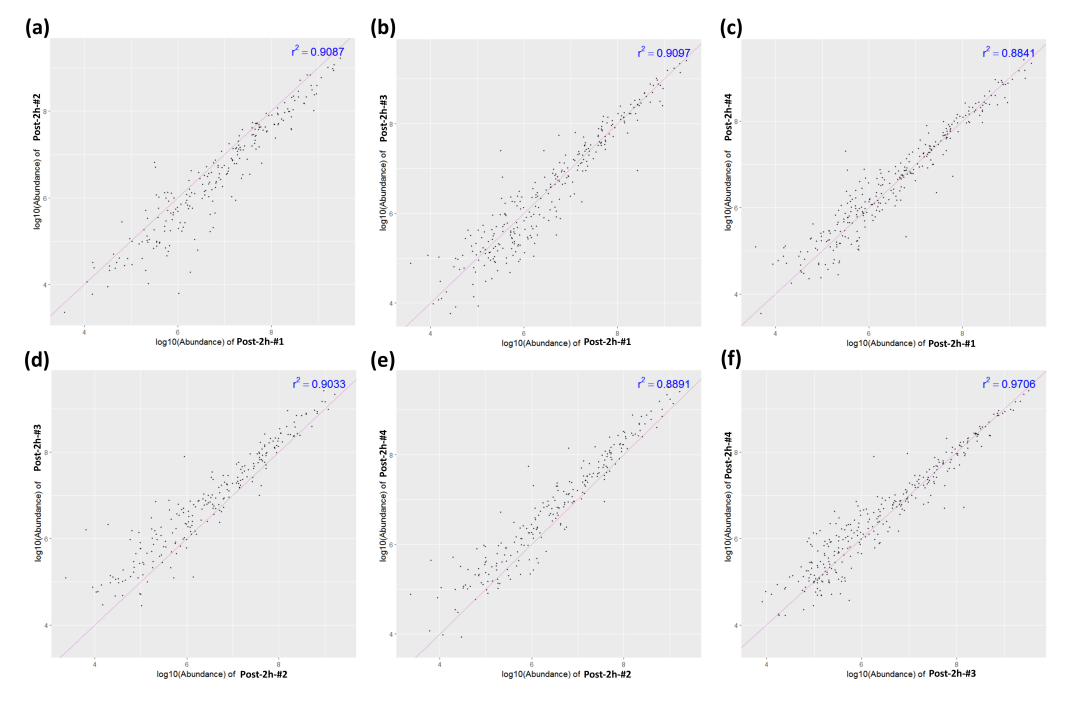 Supplementary Figure 1: Pearson correlation analysis of protein abundance between the four healthy male adult participants at baseline (A), 5 min after RIC (B), and 2 h after RIC (C). RIC: Remote ischemic conditioning. The squared Pearson correlation coefficient (r²) was used to identify patterns of protein abundance between different participants.Supplementary Table 1: Illustration of difference between GO, KOG, and KEGG analysis.Supplementary Table 2: Blood routine test results of the enrolled four healthy young male adults at baseline, 5 min after RIC and 2 h after RIC.Hb: Hemoglobin; Lym: lymphocyte; Neu: Neutrophil; PLT: Platelet; RBC: Red blood cell; RIC: Remote ischemic conditioning; WBC: White blood cell.Supplementary Table 3: Differentially expressed proteins in response to the RIC stimulus demonstrating up- and down-regulation at 5 min after RIC.RIC: Remote ischemic conditioning; –: Not applicable.Supplementary Table 4: Differentially expressed proteins in response to the RIC stimulus demonstrating up- and down-regulation at 2 h after RIC.RIC: Remote ischemic conditioning; –: Not applicable.Supplementary Table 5: Differentially expressed proteins in response to the RIC stimulus demonstrating up- and down-regulation between 5 min post-RIC and 2 h post-RIC.RIC: Remote ischemic conditioning; –: Not applicable.Supplementary Table 6: GO analysis of differentially expressed proteins between baseline and 5 min after RIC.GO: Gene ontology; RIC: Remote ischemic conditioning.Supplementary Table 7: GO analysis of differentially expressed proteins between baseline and 2 h after RIC.GO: Gene ontology; RIC: Remote ischemic conditioning.Supplementary Table 8: GO analysis of differentially expressed proteins between 5 min and 2 h after RIC.GO: Gene ontology; RIC: Remote ischemic conditioning.Supplementary Table 9: KOG analysis of differentially expressed proteins between baseline and 5 min after RIC.ID: Identification; KOG: Eukaryotic Orthologous Group; RIC: Remote ischemic conditioning.Supplementary Table 10: KOG analysis of differentially expressed proteins between baseline and 2 h after RIC.ID: identification; KOG: Eukaryotic Orthologous Group; RIC: Remote ischemic conditioning.Supplementary Table 11: KEGG analysis of differentially enriched pathways between baseline and 5 min afterRIC.ID: Identification; KEGG: Kyoto Encyclopedia of Genes and Genomes; RIC: Remote ischemic conditioning.Supplementary Table 12: KEGG analysis of differentially enriched pathways between baseline and 2 h after RIC.ID: Identification; KEGG: Kyoto Encyclopedia of Genes and Genomes; RIC: Remote ischemic conditioning.Supplementary Table 13: KEGG analysis of differentially enriched pathways between 5 min and 2 h after RIC.AGE-RAGE: Advanced glycation end products (AGEs) and their receptors (RAGEs); ECM: Extracelluar membrane; ID: Identification; KEGG: Kyoto Encyclopedia of Genes and Genomes; PI3K-Akt: Phosphatidylinositol 3-kinase (PI3K)/protein kinase B (AKT); RIC: Remote ischemic conditioning.Database nameApplication Gene Ontology (GO) databaseProtein functional annotationEukaryotic Orthologous Group (KOG)Protein functional annotationKyoto Encyclopedia of Genes and Genomes (KEGG) databasePathway enrichmentItemRBC (1012/L)WBC (109/L)Neu (109/L)Lym (109/L)PLT (109/L)Hb (g/L)Baseline  Participant #14.485.513.741.47194135  Participant #24.675.343.201.84183146  Participant #34.475.533.711.52210137  Participant #44.405.654.201.201971285 min after RIC  Participant #14.455.523.751.48193136  Participant #24.665.353.191.83185144  Participant #34.495.523.701.50209138  Participant #44.395.634.241.231991292 h after RIC  Participant #14.465.503.731.45192134  Participant #24.685.333.171.86184145  Participant #34.485.543.691.54207136  Participant #44.425.654.261.19196127Protein upregulated (n = 3)Protein downregulated (n = 0)Mannosyl-oligosaccharide 1,2-alpha-mannosidase IA–Carboxypeptidase N catalytic chain precursor–Mannan-binding lectin serine protease 1 isoform 2 precursor–Protein upregulated (n = 3)Protein downregulated (n = 0)Hepatocyte growth factor activator preproprotein–Apolipoprotein F precursor–Mannosyl-oligosaccharide 1,2-alpha-mannosidase IA–Protein upregulated (n  0)Protein downregulated (n  2)–Complement C1q subcomponent subunit C precursor–fibronectin isoform 5 preproproteinGO classification 1GO classification 2UpregulationDownregulationTotal protein30Biological processCellular process30Biological processMetabolic process20Biological processBiological regulation20Biological processRegulation of biological process20Biological processResponse to stimulus20Biological processPositive regulation of biological process20Biological processImmune system process20Biological processNegative regulation of biological process10Biological processInterspecies interaction between organisms10Biological processLocalization10Cellular componentCellular anatomical entity30Cellular componentIntracellular components20Molecular functionBinding30Molecular functionMolecular function regulator30GO classification 1GO classification 2UpregulationDownregulationTotal protein30Biological processMetabolic process 30Biological processCellular process10Biological processLocalization10Cellular componentCellular anatomical entity30Cellular componentIntracellular components20Cellular componentProtein-containing complex10Molecular functionBinding20Molecular functionCatalytic activity20GO classification 1GO classification 2UpregulationDownregulationTotal protein02Biological processBiological regulation02Biological processRegulation of biological process02Biological processPositive regulation of biological process02Biological processDevelopmental process02Biological processResponse to stimulus02Biological processBiological regulation02Biological processImmune system process02Biological processInterspecies interaction between organisms02Biological processNegative regulation of biological process02Biological processMulticellular organismal process02Biological processCellular process02Biological processBiological adhesion01Biological processLocomotion01Metabolic process01Localization01Signaling01Cellular componentProtein-containing complex02Cellular componentCellular anatomical entity02Cellular componentIntracellular01Molecular functionBinding01Molecular functionMolecular function regulator01Molecular functionStructural molecule activity01ProteinKOG IDDefinitionFunctional categoryDefinitionHs21264359KOG3627TrypsinMetabolismAmino acid transport and metabolismHs20551810KOG2204Mannosyl-oligosaccharide alpha-1,2-mannosidase and related glycosyl hydrolasesMetabolismCarbohydrate transport and metabolismHs4503011KOG2649Zinc carboxypeptidasePoorly characterizedGeneral function (prediction only)Protein KOG IDDefinitionFunctional categoryDefinitionHs20551810KOG2204Mannosyl-oligosaccharide alpha-1,2-mannosidase and related glycosyl hydrolasesMetabolismCarbohydrate transport and metabolismHs4504383_1KOG1217Fibrillins and related proteins containing Ca2-binding EGF-like domainsCellular processes and signalingSignal transduction mechanismsPathwayPathway IDP-valueN-glycan biosynthesishsa005100.017Protein processing in endoplasmic reticulumhsa041410.087Staphylococcus aureus infectionhsa051500.134Complement and coagulation cascadeshsa046100.292Metabolic pathwayshsa011000.365PathwayPathway IDP-valueN-glycan biosynthesishsa005100.008Protein processing in endoplasmic reticulumhsa041410.044Metabolic pathwayshsa011000.203PathwayPathway IDP-valueSmall cell lung cancerhsa052220.022AGE-RAGE signaling pathway in diabetic complicationshsa049330.033Yersinia infectionhsa051350.033Chagas disease (American trypanosomiasis)hsa051420.055Bacterial invasion of epithelial cellshsa051000.066Amoebiasishsa051460.076Prion diseaseshsa050200.076Human papillomavirus infectionhsa051650.092Proteoglycans in cancerhsa052050.092Pertussishsa051330.098ECM-receptor interactionhsa045120.103Regulation of actin cytoskeletonhsa048100.124Systemic lupus erythematosushsa053220.124PI3K-Akt signaling pathwayhsa041510.129Pathways in cancerhsa052000.129Focal adhesionhsa045100.134Staphylococcus aureus infectionhsa051500.134Complement and coagulation cascadeshsa046100.292